ОФИЦИАЛЬНОЕ ОПУБЛИКОВАНИЕРЕШЕНИЕСобрания представителей сельского поселения Черновкаот 16.04.2021 года №19-1Об утверждении Положения о порядке сообщения лицами, замещающими муниципальные должности в сельском поселении Черновка  муниципального района Кинель-Черкасский о возникновении личной заинтересованности при исполнении должностных обязанностей, которая приводит или может привести к конфликту интересов.В соответствии с Указом  Президента РФ от 22 декабря 2015 г. N 650 «О порядке сообщения лицами, замещающими отдельные государственные должности Российской Федерации, должности федеральной государственной службы, и иными лицами о возникновении личной заинтересованности при исполнении должностных обязанностей, которая приводит или может привести к конфликту интересов, и о внесении изменений в некоторые акты Президента Российской Федерации»,:	1. Внести в решение Собрания представителей сельского поселения Черновка муниципального района Кинель-Черкасский от 29.07.2016 № 26-3 «Об утверждении Положения о порядке сообщения лицами, замещающими муниципальные должности в сельском поселении Черновка  муниципального района Кинель-Черкасский о возникновении личной заинтересованности при исполнении должностных обязанностей, которая приводит или может привести к конфликту интересов» (далее по тексту – решение Собрание представителей сельского поселения Черновка муниципального района  Кинель-Черкасский от 29.07.2016 № 26-2) следующее изменение:1.1. Приложение 1 к Положению о порядке сообщения лицами, замещающими муниципальные должности в сельском поселении Черновка  муниципального района Кинель-Черкасский о возникновении личной заинтересованности при исполнении должностных обязанностей, которая приводит или может привести к конфликту интересов, изложить в редакции, согласно приложению к настоящему решению.2. Опубликовать настоящее решение в газете «Черновские вести» и разместить на официальном сайте сельского поселения Черновка.3. Настоящее постановление вступает в силу со дня его официального опубликования.Глава сельского поселения Черновка                                                      А.Е. КазаевПредседательСобрания представителей сельского поселения Черновка                                                                              Д.В. КинчаровПРИЛОЖЕНИЕк решению сельского поселения Черновка муниципального района Кинель – ЧеркасскийСамарской области от 16.04.2021  №19-1                             ПРИЛОЖЕНИЕ 1                                                                к Положению о порядке сообщения лицами, замещающими муниципальные должности в сельском поселении Черновка  муниципального района Кинель-Черкасский о возникновении личной заинтересованности при исполнении должностных обязанностей, которая приводит или может привести к конфликту интересов________________________ (отметка об ознакомлении)                                                                      _____________________________                                                                       (Ф.И.О., должность работодателя)                                                                       от __________________________                                                                        (Ф.И.О., должность работника,                                                                         ____________________________                                                                        структурное подразделение,                                                                         ____________________________                                                                         телефон работника)УВЕДОМЛЕНИЕо возникновении личной заинтересованности при исполнении должностных обязанностей, которая приводит или может привести к конфликту интересовСообщаю о возникновении  у  меня   личной   заинтересованности   приисполнении должностных обязанностей, которая приводит или может  привести к конфликту интересов (нужное подчеркнуть).Обстоятельства,    являющиеся   основанием   возникновения    личной заинтересованности: ______________________________________________________________________________________________________________________________        Должностные обязанности, на  исполнение  которых  влияет  или  может повлиять личная заинтересованность: __________________________________________________________________________________________________________________________________________________________________________________________________________________     Предлагаемые меры по  предотвращению  или  урегулированию  конфликта интересов: ________________________________________________________________________________________________________________________________          Намереваюсь (не намереваюсь)  лично  присутствовать   на   заседании комиссии по соблюдению требований к служебному поведению муниципальных служащих и урегулированию конфликта интересов на муниципальной службе в органах местного самоуправления Кинель-Черкасского района Самарской области при рассмотрении настоящего уведомления (нужное подчеркнуть)."__"__________ 20__ г.       ___________     _____________________________                                        (подпись лица,                   (расшифровка подписи)                           направляющего уведомление )   УПРАВЛЕНИЕ РОСРЕЕСТР ПО САМАРСКОЙ ОБЛАСТИ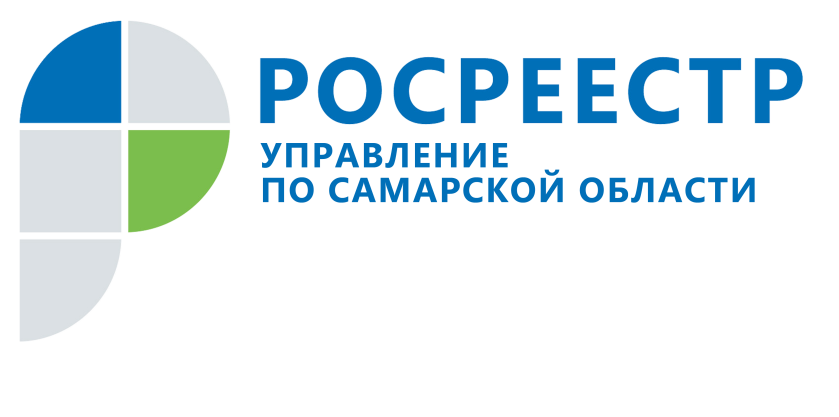 ПРЕСС-РЕЛИЗ 13 апреля 2021Самарский Росреестр: адрес электронной почты может спасти от мошенников в сфере недвижимостиУправление Росреестра по Самарской области напоминает жителям региона: при подаче документов на регистрацию прав и постановку на кадастровый учет объектов недвижимости обязательно должен быть указан номер телефона и адрес электронной почты. Эти пункты в заявлении также обязательны как паспортные данные и адрес прописки. Кроме того, их наличие в ЕГРН позволяет оперативно получать информацию о своей недвижимости и предотвращать в отношении неё мошеннические действия. Проверяя заявление, составленное специалистами МФЦ, обязательно посмотрите, правильно ли написан ваш номер телефона и адрес электронной почты.Если вы забыли указать номер телефона или адрес электронной почты или сменили их, можно бесплатно подать заявление о внесении в Единый государственный реестр недвижимости сведений об адресе электронной почты в Управление Росреестра через МФЦ. - Росреестр развивается, и общение с заявителями переходит в онлайн формат. Это двусторонний процесс. Граждане и организации вправе обратиться за регистрацией прав, кадастровым учетом или выпиской из ЕГРН через сайт Росреестра, написать обращение на адрес электронной почты ведомства, узнать о недвижимости в режиме онлайн, посмотрев кадастровую карту. Вместе с тем и у нас есть возможность сообщить собственнику важную информацию о его недвижимости по телефону или через электронную почту: например, о наложенных ограничениях (аресте), о поступлении заявления о регистрации перехода или прекращения права в электронном виде. Но если данных об электронном адресе нет или указан неактуальный адрес электронной почты, тогда важную для него информацию собственник оперативно не получит, - говорит заместитель руководителя Управления Росреестра по Самарской области Татьяна Титова. 	 Контакты для СМИ:Ольга Никитина, помощник руководителя Управления Росреестра(846) 33-22-555, 8 927 690 73 51, pr.samara@mail.ruГРИПП ПТИЦ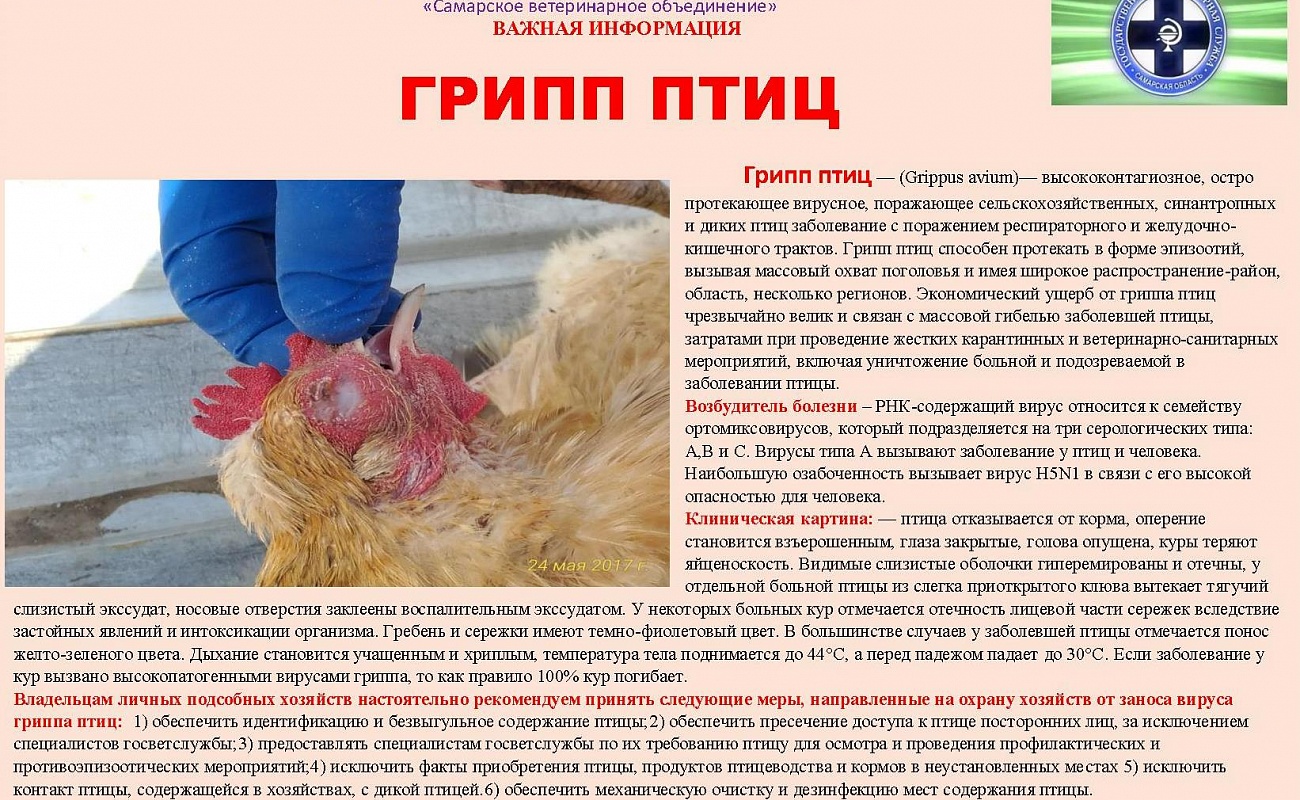 ДЕНЬ МЕСТНОГО САМОУПРАВЛЕНИЯ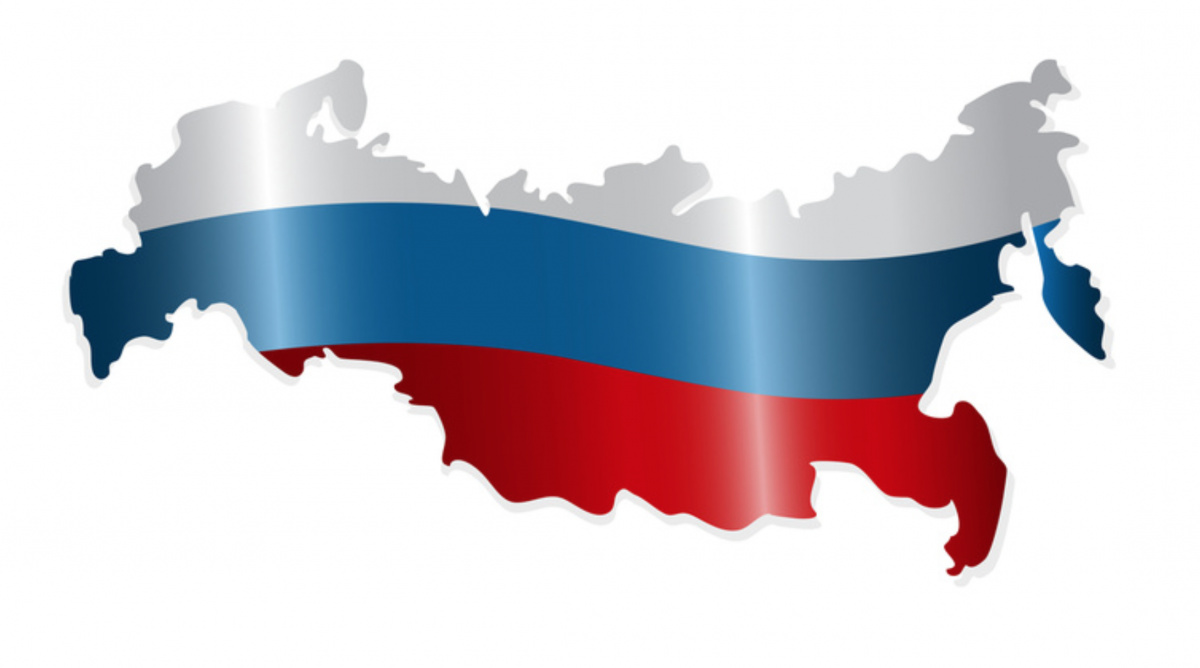 День местного самоуправления в России – относительно недавно учрежденный праздник, актуальный для всех сотрудников муниципалитетов. Его отмечают ежегодно, 21 апреля.Интересные фактыРазвитию органов местного самоуправления в России способствовали преобразования, внедренные императором Александром II. В 1864 году начали работу губернские и земские собрания, которые должны были решать хозяйственные проблемы того или иного региона. В 1870 году появились городские думы и управы.Во времена царствования Александра III самостоятельность органов местного управления была утрачена, они стали контролироваться правительственными чиновниками.В советском государстве действовал принцип единства системы Советов, что полностью исключало региональное самоуправление, к его идеи вернулись в СССР лишь в конце 80-х годов.Местное самоуправление гарантируется и признается Конституцией современной РФ.Соучредители газеты «Черновские вести»: Администрация сельского поселения Черновка муниципального района Кинель-Черкасский Самарской области, Собрание представителей сельского поселения Черновка муниципального района Кинель-Черкасский Самарской области.Издатель Администрация сельского поселения Черновка муниципального района Кинель-Черкасский Самарской области.Адрес редакции: Самарская обл., Кинель-Черкасский р-н, с. Черновка, ул. Школьная, 30. тел. 2-66-43 Email:adm.s.p.chernowka@yandex.ruГазета выпускается не реже одного раза в месяц. Газета распространяется бесплатно.Тираж 50 экз.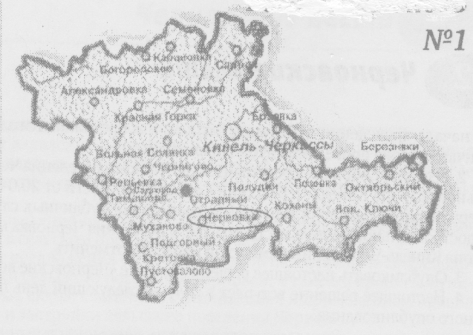 Газета Администрации сельского поселения Черновкамуниципального района Кинель-Черкасский  Самарской области№ 23 (339) 16 апреля 2021 года